ACTIVITE DELEGATION ARTS PACABalade dans le parc national des Calanques de Marseille le 24 avril 2023La calanque de Sugiton située au sein du massif des Calanques a été choisie pour agrémenter cette sortie dans le sud de l'agglomération marseillaise, près du site universitaire de Luminy. Niché au coeur d'un impressionnant massif calcaire, le site est remarquable de par sa beauté et pour le dépaysement total qu'il offre alors que nous sommes à quelques encablures de la bouillante capitale du sud....Le petit groupe s'était donné rendez-vous en cette fin avril et avait pris le départ au niveau du sentier qui mène à travers les pins maritimes au belvédère qui surplombe la calanque de Sugiton et la calanque de Morgiou.Arrivés au niveau du col de Sugiton, nous nous sommes dirigés vers le belvédère situé sur un pic rocheux au sommet duquel nous avons une vue plongeante et incomparable sur la fameuse calanque de Sugiton avec à une dizaine de mètres du rivage son ilot rocheux surnommé le « sous-marin » par certains et le « Torpilleur » par d'autres en raison de sa ressemblance avec un navire de guerre voguant à la surface des flots.Depuis le belvédère la vue sur la calanque de Sugiton, sur la falaise de Cassis plus au loin et plus loin encore sur la pointe du Brusc est à couper le souffle. Nos regards se tournent vers les pics rocheux qui surplombent les sentiers qui conduisent pour les plus téméraires à des points d'escalades. Les tombants de roches qui plongent dans les eaux turquoise attirent le regard alors que le vent marin venu du large nous fouette légèrement le visage.Les groupes de touristes du monde entier que nous croisons et qui se pressent sur le sentier du belvédère démontrent la renommée internationale du site, d'ailleurs en raison de la sur-fréquentation liée au risque d'incendie, le parc des Calanques a instauré pour la période estivale un quota de visiteurs pour l'accès aux calanques avec un système de réservation effectuée sur internet.Une pause déjeuner au milieu des pins, avec une vue magnifique sur la mer,  a ponctué cette randonnée printanière de 9 kms sous un soleil qui commençait déjà à nous donner des couleurs d'estivants....Une petite marche pour retourner jusqu’au parking et se désaltérer à la buvette, et chacun repart de son côté, enchanté de cette balade qui aura comblé nos désirs de dépaysement.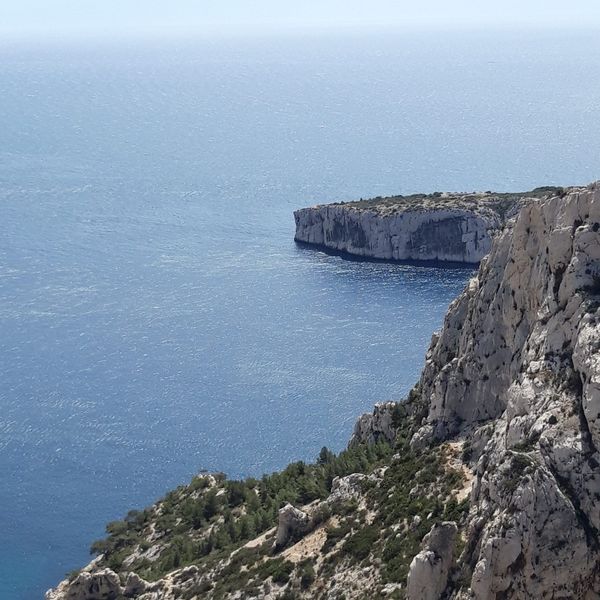 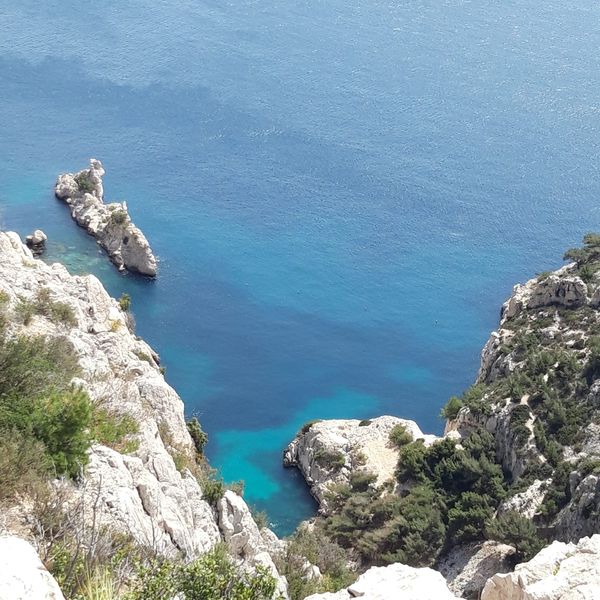 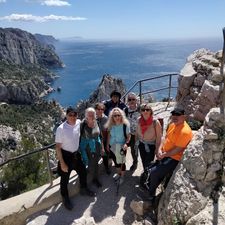 